Об оплате труда работников органов местного самоуправления в Моргаушском муниципальном округе Чувашской Республики, осуществляющих свою деятельность по профессиям рабочихРуководствуясь постановлением Кабинета Министров Чувашской Республики от 28 декабря 2022 года N 766 "Об оценке расчетного объема расходов на оплату труда работников органов местного самоуправления в Чувашской Республике, осуществляющих профессиональную деятельность по профессиям рабочих" администрация Моргаушского  муниципального округа Чувашской Республики постановляет:1. Утвердить прилагаемое Положение об оплате труда работников органов местного самоуправления в Моргаушском муниципальном округе Чувашской Республики, осуществляющих свою деятельность по профессиям рабочих согласно приложению N 1.2. Настоящее постановление вступает в силу после его официального опубликования и распространяется на правоотношения, возникшие с 01 января 2023 года.Приложение N 1
к постановлению администрации
Моргаушского муниципального
округа Чувашской Республики
от 20.02.2023 г. N 335Положение
об оплате труда работников органов местного самоуправления в Моргаушском муниципальном округе Чувашской Республики, осуществляющих свою деятельность по профессиям рабочихI. Общие положения1.1. Настоящее Положение об оплате труда работников органов местного самоуправления в Моргаушском муниципальном округе Чувашской Республики, осуществляющих свою деятельность по профессиям рабочих (далее - положение), устанавливает:размеры окладов и повышающих коэффициентов работников органов местного самоуправления в Моргаушском муниципальном округе Чувашской Республики, осуществляющих свою деятельность по профессиям рабочих;размеров компенсационных выплат выплачиваемых от окладов;размеров стимулирующих выплат;материальной помощи и единовременной выплаты при предоставлении ежегодного оплачиваемого отпуска в размере четырех должностных окладов в год.1.2. В случае, когда месячная заработная плата работника, отработавшего за этот период норму рабочего времени и выполнившего нормы труда (трудовые обязанности), окажется ниже минимального размера оплаты труда, установленного в соответствии с законодательством Российской Федерации, установить работнику персональный повышающий коэффициент.1.3. Оплата труда работников, занятых по совместительству, а также на условиях неполного рабочего времени, или неполной рабочей недели, производится пропорционально отработанному времени.II. Порядок и условия оплаты труда работников2.1. Размеры окладов (должностных окладов) работников устанавливаются исходя из размеров минимальных окладов (должностных окладов) с учетом повышающих коэффициентов к минимальным окладам (должностным окладам).2.2. Размеры окладов (должностных окладов) работников и повышающих коэффициентов к минимальным окладам (должностным окладам) устанавливаются с учетом требований к профессиональной подготовке и уровню квалификации, которые необходимы для осуществления соответствующей профессиональной деятельности, на основе отнесения занимаемых ими должностей к профессиональным квалификационным группам, утвержденным приказом Министерства здравоохранения и социального развития Российской Федерации от 29 мая 2008 г. N 248н "Об утверждении профессиональных квалификационных групп общеотраслевых профессий рабочих" (зарегистрирован в Минюсте России от 23 июня 2008 г., регистрационный N 11861) согласно приложению N 1.3. Порядок и условия установления выплат компенсационного характера3.1. Работникам могут быть установлены следующие выплаты компенсационного характера:выплаты работникам, занятым на работах с вредными и (или) опасными условиями труда, по результатам специальной оценки условий труда;повышенная оплата работы в выходные и нерабочие праздничные дни;доплата за работу в ночное время (с 22 часов до 6 утра);повышенная оплата сверхурочной работы;доплата за совмещение профессий (должностей), доплата за расширение зон обслуживания, доплата за увеличение объема работы или исполнение обязанностей временно отсутствующего работника без освобождения от работы, определенной трудовым договором.3.2. Выплаты работникам, занятым на работах с вредными и (или) опасными условиями труда, устанавливаются в соответствии со статьей 147 Трудового кодекса Российской Федерации.3.3. Повышенная оплата работы в выходные и нерабочие праздничные дни осуществляется в соответствии со статьей 153 Трудового кодекса Российской Федерации.3.4. Доплата за работу в ночное время (с 22 часов до 6 утра) устанавливается 40 процентов оклада (рассчитанного за час работы) за каждый час работы в ночное время. Расчет части оклада (должностного оклада) за час работы определяется путем деления оклада (должностного оклада) работника на среднемесячное количество рабочих часов в соответствующем календарном году.3.5. Повышенная оплата сверхурочной работы осуществляется в соответствии со статьей 152 Трудового кодекса Российской Федерации.3.6. Размер доплаты и срок за совмещение профессий (должностей), за расширение зон обслуживания, за увеличение объема работы или исполнение обязанностей временно отсутствующего работника без освобождения от работы, определяются по соглашению сторон трудового договора с учетом содержания и (или) объема дополнительной работы.Размеры компенсационных выплат устанавливаются согласно приложению N 2.4. Порядок и условия осуществления выплат стимулирующего характера4.1. В целях поощрения работников за выполненную работу устанавливаются следующие выплаты стимулирующего характера:ежемесячные выплаты к окладу за интенсивность;ежемесячные выплаты за классность водителям автомобиля;премия по итогам работы за квартал до 25 процентов оклада.Размеры стимулирующих выплат могут определяться как в процентах к окладу (должностному окладу) работника, так и в абсолютном размере.При определении размера стимулирующих выплат в процентном соотношении под окладом (должностным окладом) работника понимается минимальный оклад (должностной оклад) работника без учета повышающего коэффициента к минимальному окладу (должностному окладу).Максимальный размер выплат стимулирующего характера не ограничен.4.2. Выплаты за интенсивность устанавливаются в пределах 1,3 оклада водителям автомобиля, другим работникам - в пределах 0,5 оклада.4.3. Премирование по итогам работы за квартал осуществляется по решению руководителя в пределах лимитов бюджетных обязательств на оплату труда работников.При определении размера премии по итогам работы за квартал учитывается:исполнительская дисциплина;добросовестное исполнение работником своих обязанностей в соответствующем периоде;инициатива, творчество и применение в работе современных форм и методов организации труда;выполнение порученной работы, связанной с обеспечением рабочего процесса;участие в выполнении особо важных работ и мероприятий;целевое и эффективное использование бюджетных средств;качественная подготовка и своевременная сдача отчетности.Премия не выплачивается, либо ее размер может снижаться в случаях:применения к работнику мер дисциплинарного взыскания (замечание, выговор);нарушения трудовой или производственной дисциплины;нарушение правил внутреннего распорядка, техники безопасности и противопожарной защиты, грубое нарушение требований охраны труда, производственной санитарии;невыполнение приказов и распоряжений руководства и других организационно-распорядительных документов;прогул, появление на работе в нетрезвом состоянии, распитие спиртных напитков в рабочее время;утрата, повреждение и причинение ущерба имуществу учреждения или иное причинение ущерба виновными действиями работника.Размеры стимулирующих выплат устанавливаются согласно приложению N 3.5. Другие вопросы оплаты труда5.1. Работнику устанавливается единовременная выплата при предоставлении ежегодного оплачиваемого отпуска по заявлению работника в размере двух минимальных окладов (должностных окладов). Указанная единовременная выплата производится один раз в год при предоставлении ему одной из частей ежегодного оплачиваемого отпуска. Если работник не использовал в течение года своего права на отпуск, данная выплата производится в конце года.Вновь принятые работники имеют право на получение единовременной выплаты при предоставлении ежегодного оплачиваемого отпуска пропорционально отработанным дням.Оказание материальной помощи работнику производится в размере двух минимальных окладов (должностных окладов). Один оклад в первом полугодии, один оклад во втором полугодии. Вновь принятые работники имеют право на получение материальной помощи при предоставлении ежегодного оплачиваемого отпуска пропорционально отработанным дням.5.2. В пределах фонда оплаты труда работникам может быть оказана материальная помощь в особых случаях:с юбилейными датами, включая юбилейные даты (50, 55, 60, 65 лет) рождения работника в размере одного минимального оклада (должностного оклада);со смертью работника или членов его семьи (супруг, дети, и родители) в размере одного минимального оклада (должностного оклада).В случае смерти работника материальная помощь выплачивается членам его семьи.Указанная материальная помощь не зависит от фактов выплаты материальной помощи, установленной пунктом 5.1.Приложение N 1
к Положению об оплате труда работников
органов местного самоуправления 
в Моргаушском муниципальном
округе Чувашской Республики,
осуществляющих свою деятельность
по профессиям рабочихПримечание: Размер выплат по повышающему коэффициенту к окладу определяется путем умножения размера оклада работника на повышающий коэффициент.Приложение N 2
к Положению об оплате труда
работников органов местного
самоуправления в Моргаушском
муниципальном округе Чувашской
Республики, осуществляющих свою
деятельность по профессиям рабочихРазмеры
компенсационных выплат работникам органов местного самоуправления в Моргаушском муниципальном округе Чувашской Республики, осуществляющим профессиональную деятельность по профессиям рабочих, выплачиваемых от окладовПриложение N 3
к Положению об оплате труда
работников органов местного
самоуправления в Моргаушском
муниципальном округе Чувашской
Республики, осуществляющих свою
деятельность по профессиям рабочихРазмеры
стимулирующих выплат работникам органов местного самоуправления в Моргаушском муниципальном округе Чувашской Республики, осуществляющим профессиональную деятельность по профессиям рабочихЧǎваш РеспубликиМуркашмуниципаллǎ округĕнадминистрацийĕЙЫШĂНУ_______ 2023с №____ Муркаш сали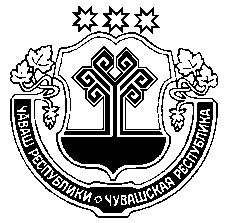 Чувашская РеспубликаАдминистрацияМоргаушского муниципального округаПОСТАНОВЛЕНИЕ20.02.2023г. № 335с. МоргаушиГлава администрации Моргаушского   муниципального округа  Чувашской Республики                                  А. Н. МатросовИсп. Ананьева Р. И.62-2-38Профессиональные квалификационные группыРазмер минимального оклада (должностного оклада), рублейРазмер повышающего коэффициента к минимальному окладу (должностному окладу)Общеотраслевые профессии рабочих первого уровня37491 квалификационный уровень0,052 квалификационный уровень0,10Общеотраслевые профессии рабочих второго уровня41191 квалификационный уровень0,112 квалификационный уровень0,3N ппВиды компенсационных выплатРазмер1.Выплаты работникам, занятым на работах с вредными и (или) опасными условиями оплаты труда, по результатам специальной оценки условий трударазмер выплаты устанавливается в соответствии со статьей 147 Трудового кодекса Российской Федерации2.Повышенная оплата работы в выходные и нерабочие праздничные дниоплата труда осуществляется в соответствии со статьей 153 Трудового кодекса Российской Федерации3.Доплата за работу в ночное время (с 22 часов до 6 часов)доплата - 40 процентов оклада (рассчитанного за час работы) за каждый час работы в ночное время4.Повышенная оплата сверхурочной работыоплата труда осуществляется в соответствии со статьей 152 Трудового кодекса Российской Федерации5.Доплата за совмещение профессий (должностей), за расширение зон обслуживания, за увеличение объема работы или исполнение обязанностей временно отсутствующего работника без освобождения от работы, определенной трудовым договоромразмер доплаты и срок, на который она устанавливается, определяются по соглашению сторон трудового договора с учетом содержания и (или) объема дополнительной работыN ппВиды стимулирующих выплатРазмер1.Ежемесячная выплата к окладу за интенсивностьводителям автомобиля - в пределах 1,3 оклада;другим работникам - в пределах 0,5 оклада2.Ежемесячная надбавка за классность водителям автомобиляводителям 1 класса - 25 процентов к окладу;водителям 2 класса - 10 процентов к окладу3.Премии по итогам работы за кварталдо 25 процентов оклада